ROZKŁAD JAZDY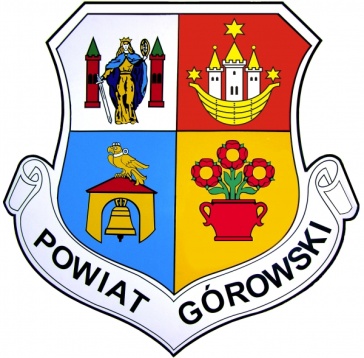 POWIAT GÓROWSKI                                             ul. Mickiewicza 156-200 Góra            Linia komunikacyjna: Wąsosz –Wiewierz – Sułów Wielki – GóraNr linii: U 0204 1	Oznaczenia:									           Rozkład jazdy ważny od 02.01.2023 r. do 31.12.2023 r.S – kursuje w dni nauki szkolne                                                                                                                        Podpis i pieczątka przedsiębiorcy:LpPrzystanki komunikacyjne            i dworceNumer przystanku tamNumer przystanku powrótKategoria drogiOdległości między przystankami (km)Odległości między przystankami (km)Czas przejazdu między przystankami (h:min)Czas przejazdu między przystankami (h:min)Średnia prędkość techniczna między przystankami komunikacyjnymi (km/h)Kursy:                                                                          numer kursu i symbol kursuKursy:                                                                          numer kursu i symbol kursuLpPrzystanki komunikacyjne            i dworceNumer przystanku tamNumer przystanku powrótKategoria drogiOdległości między przystankamiOdległości narastająco dla całej liniiCzas przejazdu między przystankamiCzas przejazdu narastająco dla całej liniiŚrednia prędkość techniczna między przystankami komunikacyjnymi (km/h)22102211LpPrzystanki komunikacyjne            i dworceNumer przystanku tamNumer przystanku powrótKategoria drogiOdległości między przystankamiOdległości narastająco dla całej liniiCzas przejazdu między przystankamiCzas przejazdu narastająco dla całej liniiŚrednia prędkość techniczna między przystankami komunikacyjnymi (km/h)S          S            1Wąsosz1111G2000:0300:0306:5516:342Gola Wąsoska0808P1200:0200:0545 km/h06:5816:313Cieszkowice0606P4300:0600:11 36 km/h07:0016:294Dochowa0404P2700:0300:1442,35 km/h07:0616:235Czarnoborsko0303P1900:0200:1645  km/h07:0916:206Zbaków Górny0202P21000:0300:1936  km/h07:1116:187Zbaków Dolny0202P21200:0300:2245  km/h07:1416:158Wiewierz1313G31400:0400:26 45 km/h07:1716:129Rudna Wielka2827W11700:0200:2849,1 km/h07:2116:0810Rudna Mała0101P21800:0300:3136  km/h07:2316:0611Sułów Wielki0101P12000:0200:3345  km/h07:2616:0312Bronów0202P42100:0600:3936  km/h07:2816:0113Szedziec2423W32500:0400:4342,35  km/h07:3415:5514Kłoda Górowska2221W22800:0600:4949,01  km/h07:3815:5115Góra Wrocławska18-W23000:03    00:5240 km/h07:4215:4716Góra D.A.3242,35  km/h07:4415:45